Zajęcia Rozwijające Kreatywność MuzyczneKlasa II-III A04, 06.05.2020r., 2h. lekcyjneTemat: Gra na instrumentach - wykonywanie prostych tematów rytmicznych;- doskonalenie gry na instrumentach;- rozpoznawanie instrumentów perkusyjnych;- poznanie ich brzmienia Moi drodzy na naszych zajęciach opowiemy sobie o instrumentach perkusyjnych, posłuchamy utworu oraz podejmiemy próby grania!!! Zapraszam na film:Poranek muzyczny – instrumenty perkusyjnePoranek muzyczny – instrumenty perkusyjne to film edukacyjny z udziałem artystów Teatru Wielkiego – Opery Narodowej oraz dzieci i młodzieży zrealizowany na kanwie koncertu, który odbył się w czerwcu 2015 roku w Salach Redutowych. Obejrzyjmy:https://www.youtube.com/watch?v=hrlypdHkXnM Dźwięki i odgłosy - instrumenty muzyczneOto druga część Świata Dźwięków - dźwięki instrumentów muzycznych. W materiale dźwięki następujących instrumentów muzycznych: gitara, harfa, marakasy, tamburyn, kastaniety, klarnet, janczary, kontrabas, saksofon, skrzypce, flet, bębenek, gitara elektryczna, wiolonczela, puzon, mandolina i keyboard. POSŁUCHAJCIE https://www.youtube.com/watch?v=MadTiSUv4JoCo tak pięknie gra? Poznajemy instrumenty muzyczne https://www.youtube.com/watch?v=vEsDYCanla4&list=PLNm0isoSFUxHIf0P5jbi4RQhgr7eqAklr&index=6 CZY UDAŁO SIĘ Wam odgadnąć jakie to instrumenty grały?Na pewno –myślę, że tak BRAWO!!!!!!!!!!!!Teraz moi Drodzy zapraszam was na króciutki koncertW utworze ,,Paulina Przybysz - „Nie bój się chcieć" (piosenka z filmu „Zwierzogród")https://www.youtube.com/watch?v=QOSoCmcR0MsNa zakończenie zagramy swój własny koncert, poproście rodziców, rodzeństwo do zabawy.Przygotujcie  drewniane klawesy lub bębenki i do dzieła:https://www.youtube.com/watch?v=4LtBfnLuTh4&list=RDlC5jonjOzOU&index=5 Powodzenia, życzę miłej zabawy i pięknych przeżyć z muzykąMile widziane zdjęcia z Waszego muzykowania. Przesyłajcie je na mój  adres e-mail  anna267407@wp.pl  Pozdrawiam Anna Goleń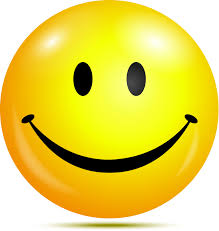 